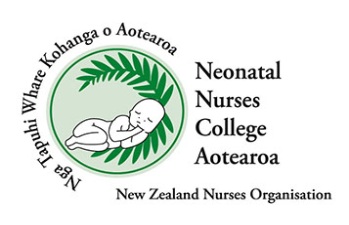 Neonatal Nurses College Aotearoa (NNCA) 
Scholarship Application FormNNCA has up to $6,000 available each year to support Professional Development Grants. The maximum scholarship is $1,000 per person at the discretion of the NNCA Executive Committee, and applications are considered at the quarterly national executive meetings or on an as needed basis.Purpose of the Grant To assist resident New Zealand Neonatal Nurses in professional development benefiting the care provision for neonates and their families. Criteria for Grant applicationThe applicant must currently be a full financial member of NZNO, and have been a full member of NNCA for the past 12 monthsapplications must be made on the official application formthe grant may be used towards post-graduate study, courses, seminars and conferences, or research projects relating to neonatal nursing. Information of the conference, seminar or course should be included with your applicationpriority is given to nurses starting research and/ or writing for a peer-reviewed journalpresentation of research must be offered at the Annual NNCA conference written for the NNCA newsletterNNCA sponsored Neonatal, Paediatric and Child Health Nursing JournalKaitiaki or other relevant journals. written presentations must be submitted within six weeks of attending or completing the activity for which the grant was usedthe successful applicant should use the funding within the allocated financial year, andsuccessful applicants will be notified in writing by the NNCA Executive CommitteeApplication ProcessA nurse may nominate themselves with a written endorsement from their manager or senior colleague.All sections of the form should be completed electronically, and includeA report that summarises your contribution to neonatal care at a local or national level.A summary of the proposed scholarship and how it will enhance your neonatal career.How you will share the information you gained.All nomination forms are to be submitted by email attachment to the National Administrator for the NNCA College.Selection processThe Selection Panel consists of the NNCA Executive Committee, and nominees are scored by the following criteriaApplications are required to be in by:31 Jan30 April31 July30 SeptAll applicants will be notified of the outcome in writing following the quarterly executive meeting.In accepting the scholarship, the successful recipient agrees to submit and present a report to NNCA within six weeks of receipt.Please send completed application forms to:NNCA Scholarships & GrantsNational Administrator (email address on application)NZNO National OfficePO Box 2128Wellington 6140 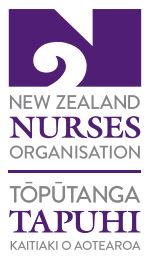 Neonatal Nurses College Aotearoa (NNCA) 
Scholarship Application Form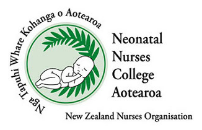 Nomination forms must be submitted to NNCA Administrator
e-mail: sally.chapman@nzno.org.nzPlease attach:A scanned copy of the conference/ seminar or proposed course information A report summarizing your contribution to neonatal care (less than 250 words), and a summary of the proposed scholarship and how it will enhance your neonatal careerPlease send completed applications to:Scholarships & Grants National AdministratorNZNO National OfficeP O Box 2128Wellington 6140E-mail: sally.chapman@nzno.org.nzSUPPORTING EVIDENCEPlease ensure all supporting documentation is included in the application:Completed application form,Endorsement of manager or senior colleague,A report that summarises your contribution to neonatal care (less than 250 words)A summary of the proposed scholarship and how it will enhance your neonatal career.NZNO use onlyCriterionWeightingQuality of application10%Report summary outlining contribution to neonatal care  45%Local and/or national feedback 25%Summary of professional benefit of scholarship20%Name of ApplicantEmail addressPostal AddressHome phone contact	Work phone contact	WorkplaceJob TitleNZNO numberFunding to go towards (i.e., conference/ travel / Post Grad paper/ Thesis)Funding to go towards (i.e., conference/ travel / Post Grad paper/ Thesis)Amount applying forPlease describe how you will share the information learned Please describe how you will share the information learned Please outline all assistance (if any) you will receive from your employerPlease outline all assistance (if any) you will receive from your employerIf the activity is not undertaken, do you agree to return any money received from the NNCA?                                                                                                                                                                     Yes / No If the activity is not undertaken, do you agree to return any money received from the NNCA?                                                                                                                                                                     Yes / No Endorsement by manager/ senior colleague is attachedEndorsement by manager/ senior colleague is attachedSigned:Date:Applicant: Signed:Date:Date received by NZNOOutcome/ approval by Selection PanelDateNominee notification dateAmount awardedNZNO Finance - date paidNZNO Admin - date entered into Mems database 